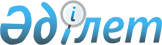 Об образовании избирательных участковРешение акима Сарысуского района Жамбылской области от 20 февраля 2014 года № 1. Зарегистрировано Департаментом юстиции Жамбылской области 19 марта 2014 года № 2134
      Примечание РЦПИ.
      В тексте документа сохранена пунктуация и орфография оригинала.
      В соответствии со статьей 23 Конституционного Закона Республики Казахстан от 28 сентября 1995 года "О выборах в Республике Казахстан" и статьей 33 Закона Республики Казахстан от 23 января 2001 года "О местном государственном управлении и самоуправлении в Республике Казахстан" аким района РЕШИЛ:
      1. Образовать избирательные участки на территории Сарысуского района по согласованию с Жамбылской областной территориальной избирательной комиссией согласно приложению.
      2. Контроль за исполнением данного решения возложить на руководителя аппарата акима района Каипова Даурена Айтасовича.
      3. Настоящее решение вступает в силу со дня государственной регистрации в органах юстиции и вводится в действие по истечении десяти календарных дней со дня его первого официального опубликования.
       "СОГЛАСОВАНО"
      Председатель Жамбылской областной
      территориальной избирательной комиссии
      А. Абдуалы
      "21" февраля 2014 год Избирательные участки для проведения голосования и подсчета голосов в Сарысуском районе
      Сноска. Приложение - в редакции решения акима Сарысуского района Жамбылской области от 30.11.2023 №7 (вводится в действие по истечении десяти календарных дней после дня его первого официального опубликования). 
					© 2012. РГП на ПХВ «Институт законодательства и правовой информации Республики Казахстан» Министерства юстиции Республики Казахстан
				
      Аким района 

К. Мадибек
Приложение к решению
акима Сарысуского района
от "20" февраля 2014 года № 1
№
Номер избирательного участка
Граница избирательного участка
1
№363
Город Жанатас, 1 микрорайон дома №2, 3, 4, 5, 6, 7, 8, 9, 15, 16, 18Б, 19, 20, 21, 22, 23, 24, 31, 32, 33, 34, 46, 47, 60, 3 микрорайон дома №1, 7
2
№364
Город Жанатас, 2 микрорайон дома №6, 8, 13, 13а, 14, 17, 18, 19, 21, 22, 24, 26, 27, 28, 29, 32, 37, 3 микрорайон дома №31, 31А, 52, 4 микрорайон дома №2, 5, 7, 11, 12, 15, 15а, улица С.Муканова и переулок, улицы В.Терешкова, А.Ибраева, С.Аспандиярова, Ш.Смаханулы
3
№365
Город Жанатас, 3 микрорайон дома №6, 12/2, 21/1, 21/2, 22, 23/1, 23/2, 23/3, 23/5, 24, 25/1, 25/2, 25/20, 25/21, 25/22, 26, 30, 37, 38, 47, 48, 49, 50, 51
4
№366
Город Жанатас, улицы Профсоюзная, М.Ауезова, Т.Рыскулова, А.Айтиева, улица Амангельды и переулок, улица А.Азаматова и переулок, промежуток домов №56-114 улицы Ш.Альжанулы, дача "Строитель", Производственная зона
5
№367
Город Жанатас, 1 микрорайон дома №35, 41, 44, 5 микрорайон дома №3, 9, 10, 17, 18, 19, 6 микрорайон дома №6, 8, 9, 11, 12, 13, 14, 15, 16, 22, 23, 25, 26, 27, 28, 29, 30, 34, улицы Б.Султангазиева, Б.Момышулы, Т.Бокина, Т.Токтарова
6
№368
Город Жанатас, улица А.Молдагуловой, улица А.Оразбаевой и переулок, улица Ы.Дукенулы, промежуток домов №1-55 улицы Ш.Альжанулы, улицы С.Сейфуллина, К.Сатпаева, И.Тайманулы, дорожно-эксплуатационное предприятие №3, 16 микрорайон, улица Ж.Бижанова и переулок, улицы О.Жандосова, А.Пороха, Жамбыла, Д.Нурпеисовой, Т.Бигельдинова, Т.Басенова, М.Маметовой, Г.Муратбаева, промежуток домов №1-33 улицы Курмангазы, промежуток домов №14-215 улицы К.Байсеитовой, улицы И.Панфилова, А.Кастеева, А.Кашаубаева, М.Бапиулы (Мади), Б.Серикбаева, Аулие-Ата
7
№369
Город Жанатас, дачи "Фосфорит", "Горняк", улица Шокай Датка и переулок, промежуток домов №1/1-9/2 улицы Курмангазы и переулок, улица В.Клочкова и переулок, улица С.Есовой и переулок, улица Ы.Алтынсарина и переулок, улица Ш.Кудайбердиева и переулок, улицы У.Аяпова, К.Азербаева, А.Жангельдина, Абая, С.Шакирова, улица К.Шагырова и переулок, улица Ш.Уалиханова и переулок, промежуток домов №115-148 улицы Ш.Альжанулы, промежуток домов №1-13 улицы К.Байсеитовой, улицы А.Пушкина, Койгельды батыра, Кажымукана, Акмешит (СМП-306)
8
№370
Село Саудакент, улицы Толе би, Курмангазы, М.Жумабаева, Ш.Кудайбердиулы, Е.Токаева, Ш.Уалиханова, Ы.Алтынсарина, С.Сейфуллина, Абая, У.Сыздыкбаева, К.Асанова, М.Ауезова, М.Дулатова, Н.Абдирова, Ш.Байбатшаева, Д.Конаева, Б.Кариева, У.Есенбекова, К.Ажакаева, О.Сармолдаева
9
№371
Село Саудакент, улицы Казыбек би, К.Ыскакулы, Б.Султангазиева, М.Маметовой, Абылайхана, Айтеке би, И.Жансугирова, Б.Момышулы, Т.Рыскулова, К.Сатпаева, А.Байтурсынова, А.Озденбаева, Ж.Аймауытова, М.Абдуллаева, М.Куздеубаева, К.Ыбыраева, С.Жумабекова, Е.Жандыбаева
10
№372
Село Уйым, дома вдоль канала и Шабакты
11
№373
Село Жанаталап, зимовка Жаркудык
12
№374
Село Ондирис
13
№375
Село Игилик
14
№376
Села Жайылма, Актам 
15
№377
Село Кызылдихан
16
№378
Село Маятас
17
№379
Село У.Сыздыкбайулы
18
№380
Село Актогай 
19
№381
Село Шыганак
20
№382
Село Камкалы
21
№383
Село Жайлаукол 
22
№384
Села Тогызкент, Абилда, Майлыкол
23
№385
Села Досбол, Шагалалы, Киши Кокдала, Улкен Кокдала
24
№386
Села А.Буркитбаева, Ушбас
25
№387
Село Арыстанды, поселение Каратас